Логопедичний матеріал                                            для опрацювання учнями2-А класу: Косьян Х., Овчиннікова Х., Ус І., Міхнов А., Меденець Є., Шевченко Марія.Тиждень №29.(05.04, 06.04, 07.04)5.04, 6.04. Лексична тема «Музичні інструменти. Назви музикантів»Рекомендовано переглянути мультфільм «Видеть музыку» за посиланнямhttps://www.youtube.com/watch?v=TuuVHOmM1Zc&t=550sНазви інструменти. Які з них музичні?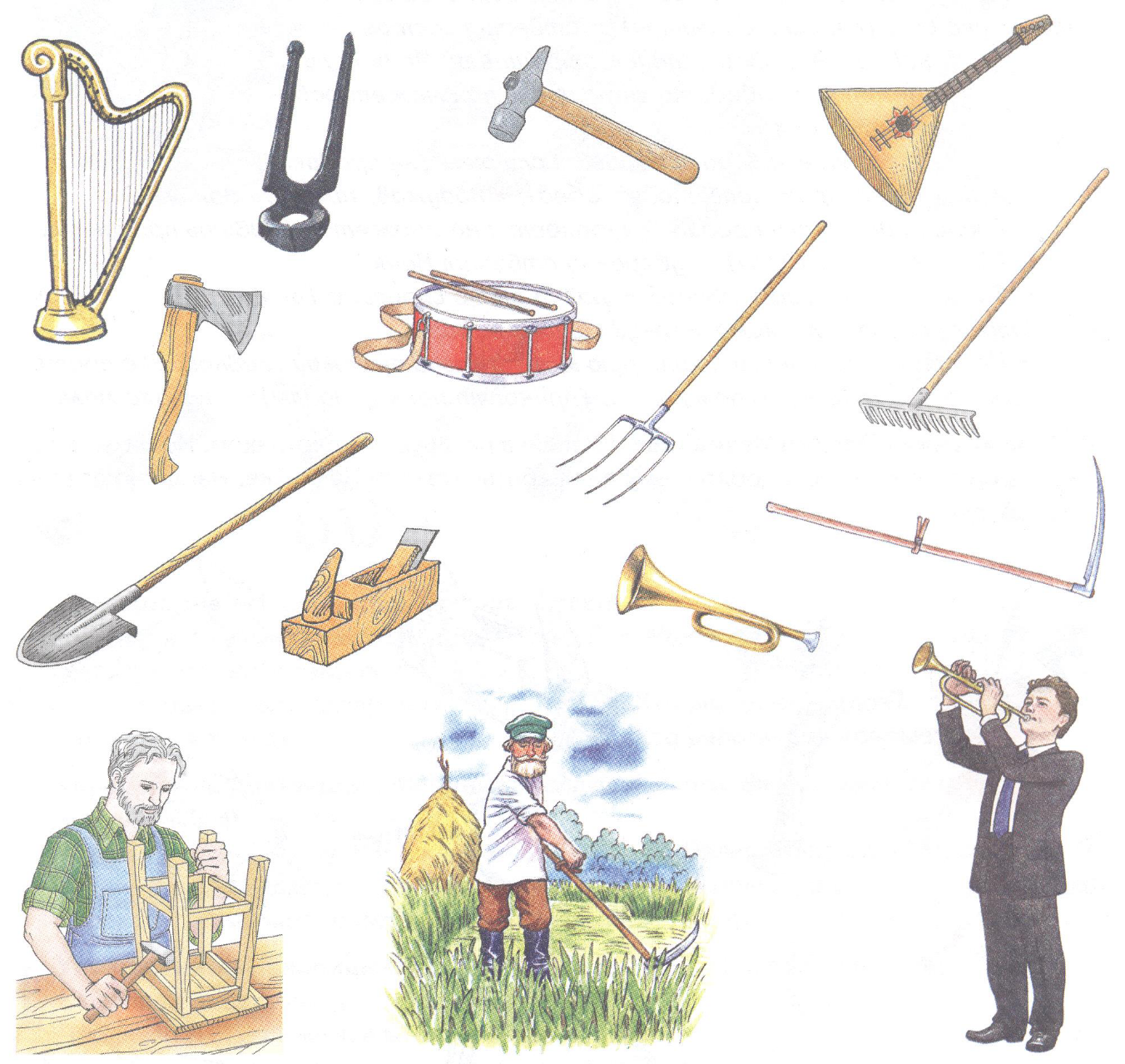 Переглянь відео за посиланням.https://www.youtube.com/watch?v=06B4Xd2ftfQПро які інструменти ти щойно дізнався?Розглянь малюнки, прочитай назви інструментів.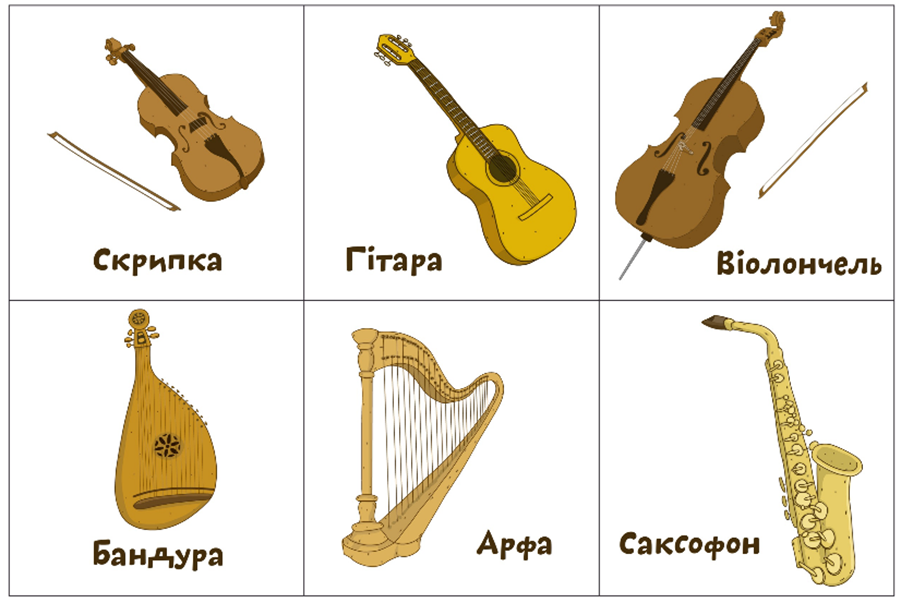  Назвіть музичні інструменти, в назвах яких є звук [р],  [л], назви яких починаються звуком [с].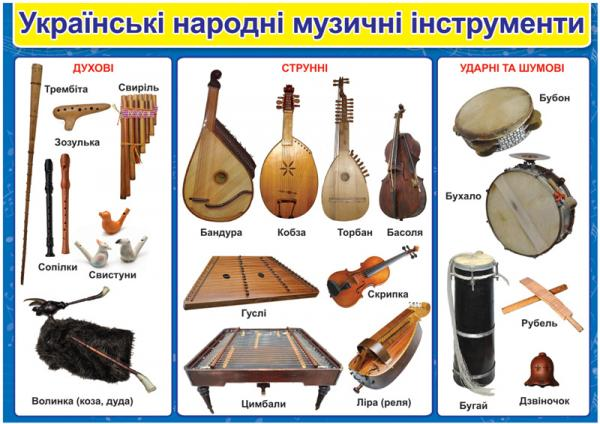 Гра «Хто на чому грає?». На яких музичних інструментах грають тваринки? Склади речення : Ведмідь грає на гармошці  і т.п.  Назви 1, 2, 3,4 слово в реченні. Яке маленьке слово є в кожному реченні? (на) На – це прийменник, слово-помічник, яке служить для зв’язку слів в реченні.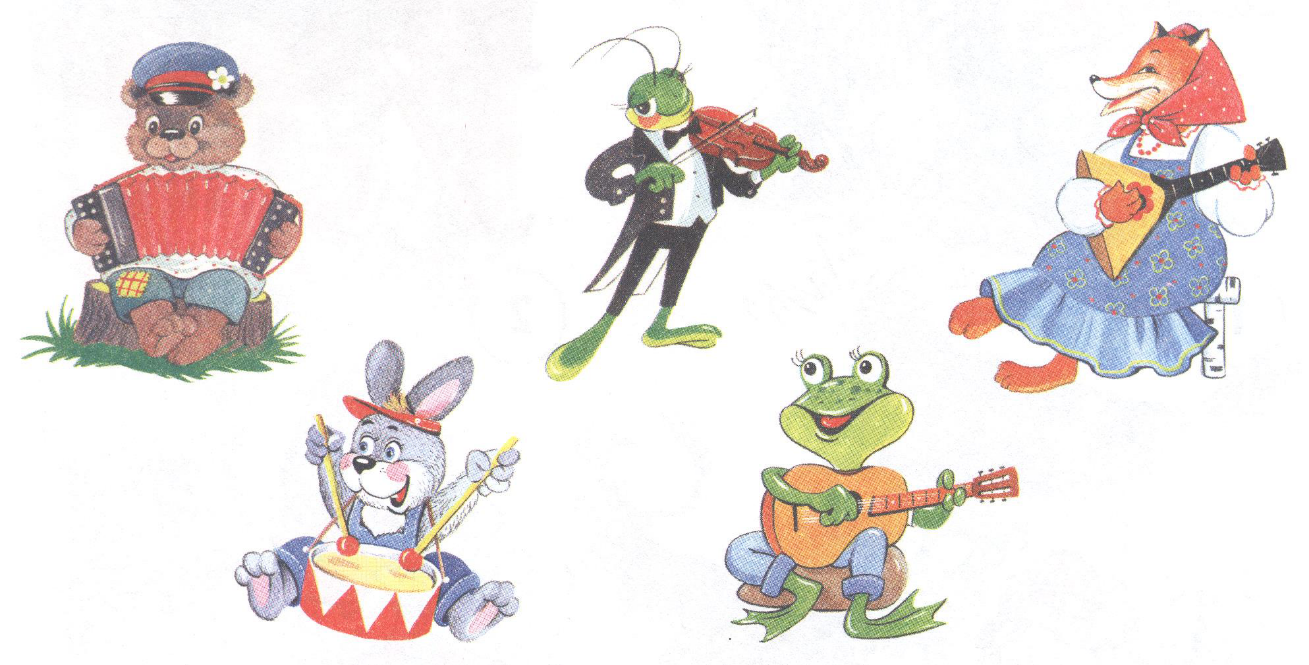 Яку назву мають музиканти, яку грають на таких інструментах? На гармошці грає гармоніст.На скрипці – скрипаль.На барабані – барабанщик.На гітарі – гітарист.Як називається людина, що грає на :Віолончелі? (віолончеліст)Бандурі? (бандурист) трубі ? (трубач), кобзі? (кобзар)Гра на розвиток слухової уваги , перейдіть за посиланням.https://www.youtube.com/watch?v=qg3XW_4jhno7.04.21 Тема. Прийменники. 1. Подивитися відео за посиланнямhttps://www.youtube.com/watch?v=pgADeqPEQaw2. Пригадайте, що таке прийменник? (слово-помічник, яке служить для зв’язку слів в реченні). Які слова - помічники були використані у відео, для того, щоб визначити, де знаходяться кошенята ? (на, у, під, між, за, від, перед, поруч, біля)3. Розгляньте малюнки, прочитайте речення під ними. Назвіть прийменники.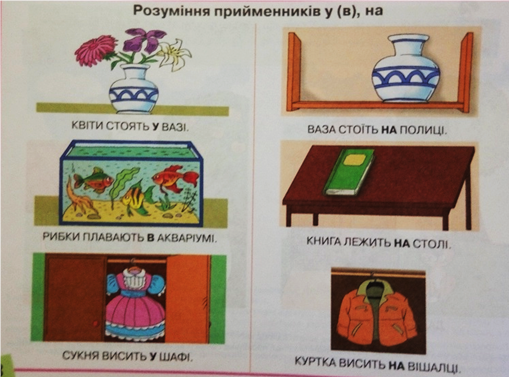 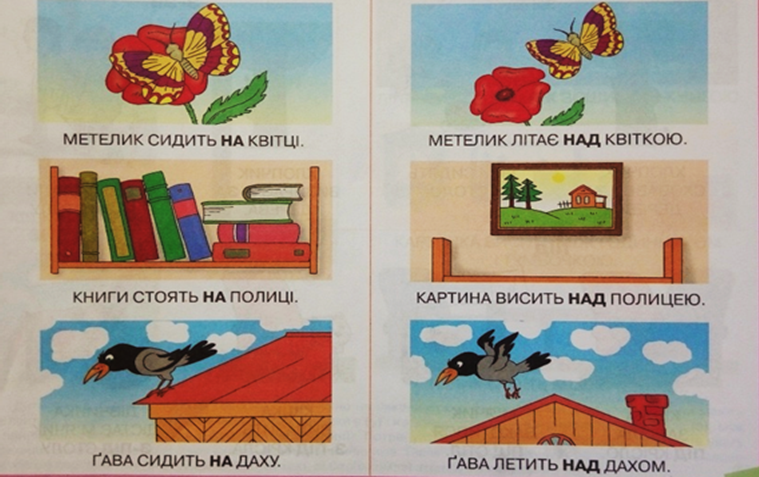 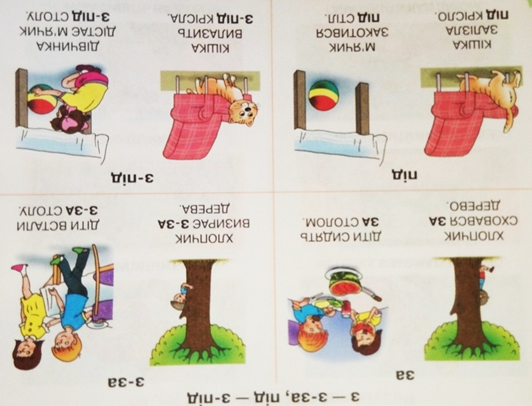 4.     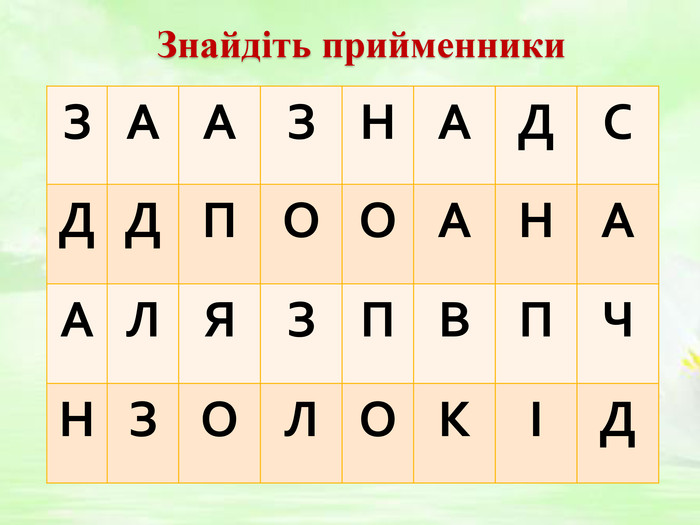 